Операция «Горка»Отряд ЮИДД филиала «Шамарская СОШ №26» - «Рощинской СОШ» провели рейды по выявлению горок, наледей, скатов, выходящих на проезжую часть, которые используются детьми для игр и катаний, раздали детям ПАМЯТКИ с призывом воздержаться от травмоопасных развлечений вблизи проезжей части, на горках, скользких участках дороги. На территории с. Роща несанкционированных горок выходящих на проезжую часть не выявлено.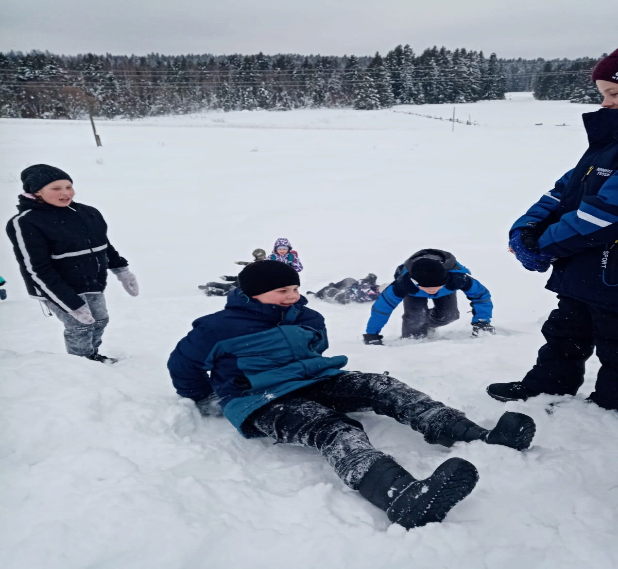 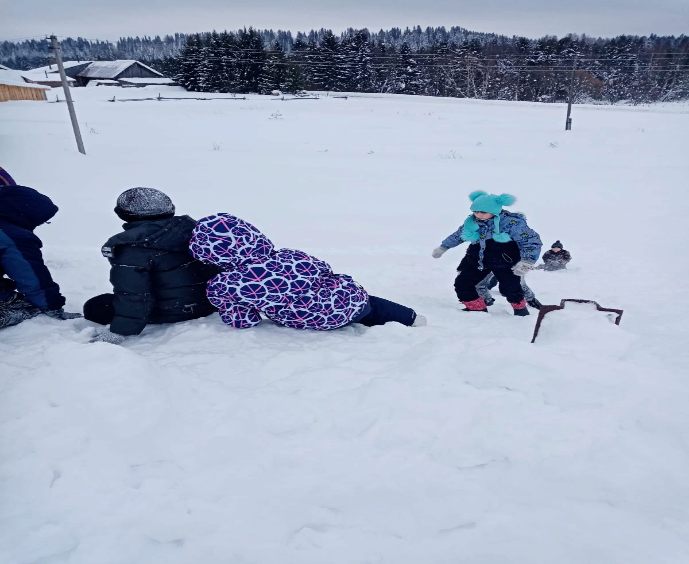 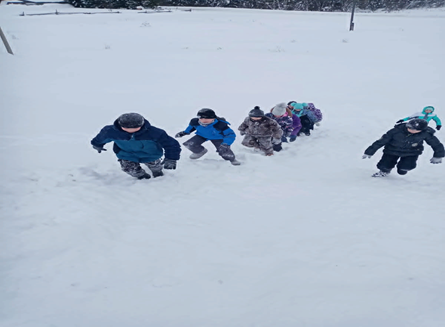 Помните!!! Катание с горок, склон которых выходит на проезжую часть дороги, может привести к дорожно-транспортному происшествию. Такие игры опасны!Операция «Горка» не закончилась. Юные инспектора движения будут следить за ситуацией и проводить профилактическую работу и далееПравила поведения на горкеРебята, зимой очень много времени вы проводите на горке, поэтому отряд ЮИД напоминает вам о соблюдении правил поведения. Убедитесь, что ваша горка не содержит посторонних и травмоопасных предметов (земляных выступов, коряг, камней, кусков льда и т.д.) Спуск с горы не должен заканчиваться поблизости от пешеходной тропы, водоема, проезжей части.   Для спуска с горы используйте только безопасные виды спускового транспорта, исключите санки, санки - снегокаты и т.п.  Не съезжайте, пока не отошел в сторону предыдущий участник.  Не задерживайтесь внизу, когда съехал, а поскорее отползите или откатитесь в сторону.  Не перебегайте ледяную дорожку.  Не поднимайтесь и не стойте рядом с ледяной дорожкой.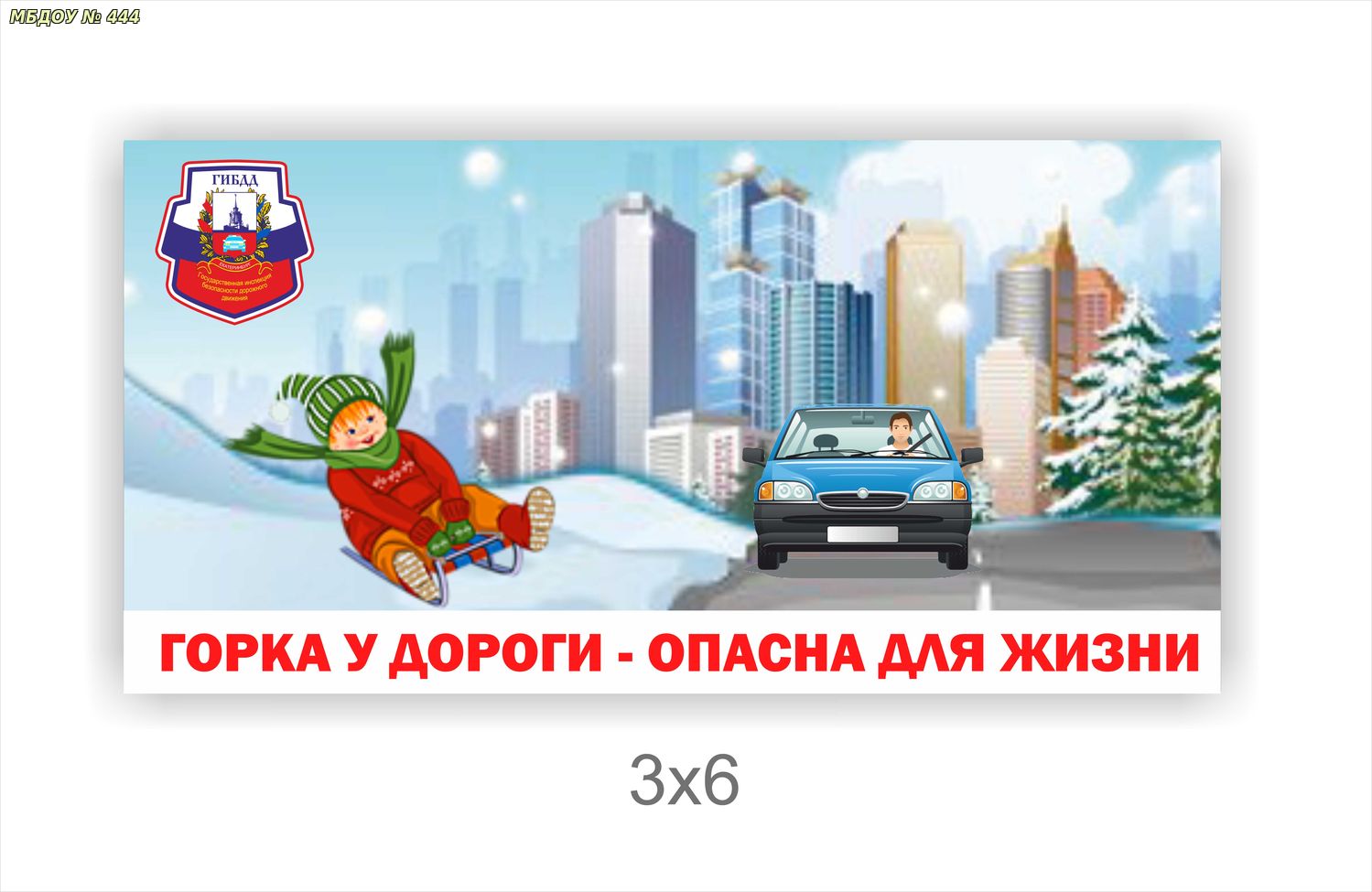 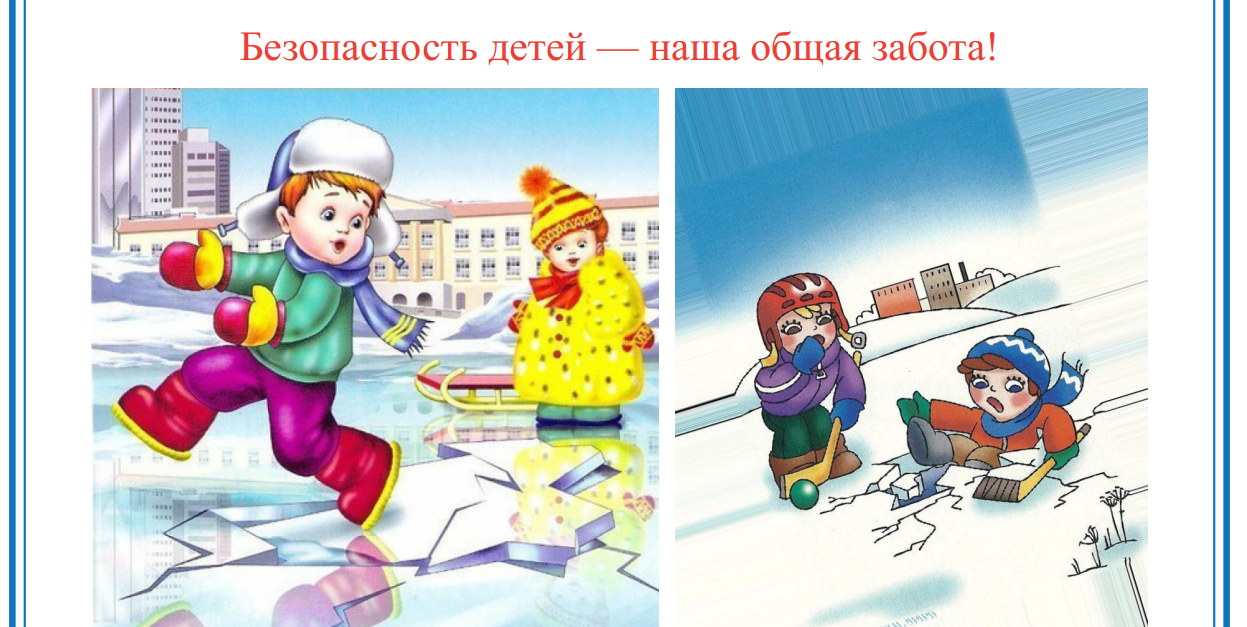 